Activity TitlePlanet EarthActivity OverviewIn this activity, you will apply practical movement based on Earth and elements of nature Activity WorksheetActivity WorksheetWarm Up  - Complete the following 5 moves for 60 seconds.Earth – Ground based poses to feel close to the earth Water – Each move is based on a Tai Chi Move using the arms. The moves should be soft and flowing just like water. The moves should be held for one minute each.  Stand in a deep squat to begin.Fire –strong yoga moves based on inner fire of a warrior. Each move should be held for one minute Air – Based on Yoga moves sun salutations. Movement around the sun. The air surrounds the sun, keep the moves light and flowy like the air we breathe and try complete them in sequence. Space – Balances against the force of gravity Challenge Create one new pose for each category and describe how to do it and why you chose it.Upload pictures of yourself doing one move from each category on your Instagram and  Tag Concord Summer Instagram #PlanetEarthChallenge Warm Up  - Complete the following 5 moves for 60 seconds.Earth – Ground based poses to feel close to the earth Water – Each move is based on a Tai Chi Move using the arms. The moves should be soft and flowing just like water. The moves should be held for one minute each.  Stand in a deep squat to begin.Fire –strong yoga moves based on inner fire of a warrior. Each move should be held for one minute Air – Based on Yoga moves sun salutations. Movement around the sun. The air surrounds the sun, keep the moves light and flowy like the air we breathe and try complete them in sequence. Space – Balances against the force of gravity Challenge Create one new pose for each category and describe how to do it and why you chose it.Upload pictures of yourself doing one move from each category on your Instagram and  Tag Concord Summer Instagram #PlanetEarthChallenge 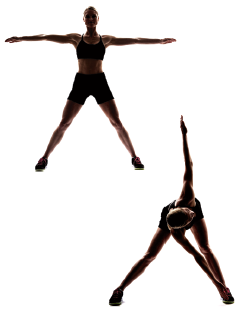 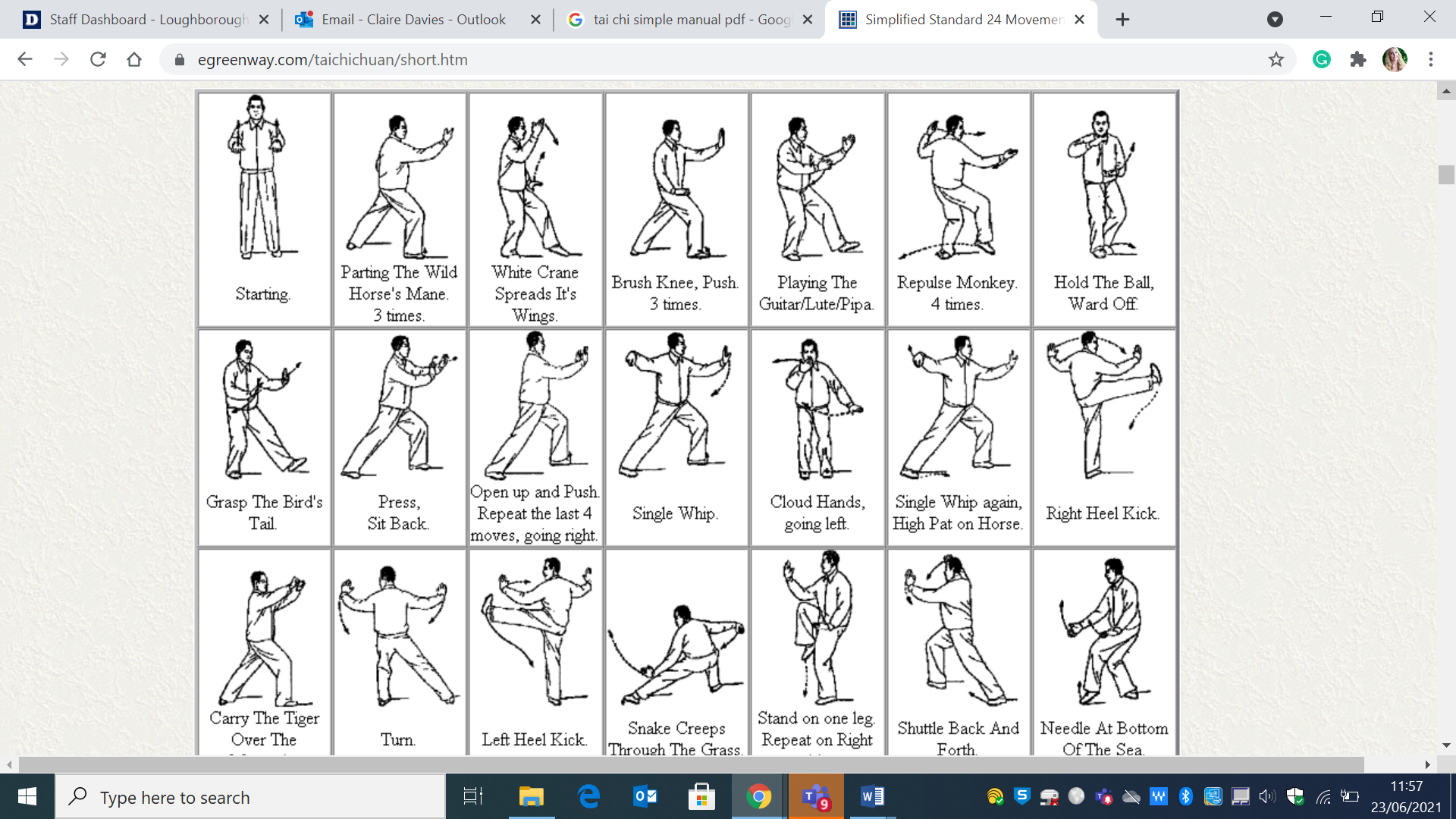 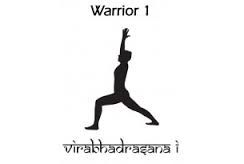 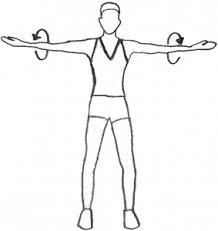 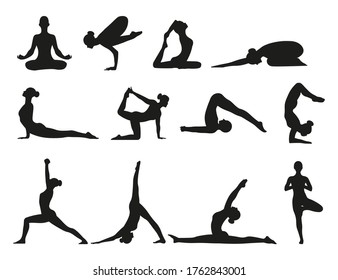 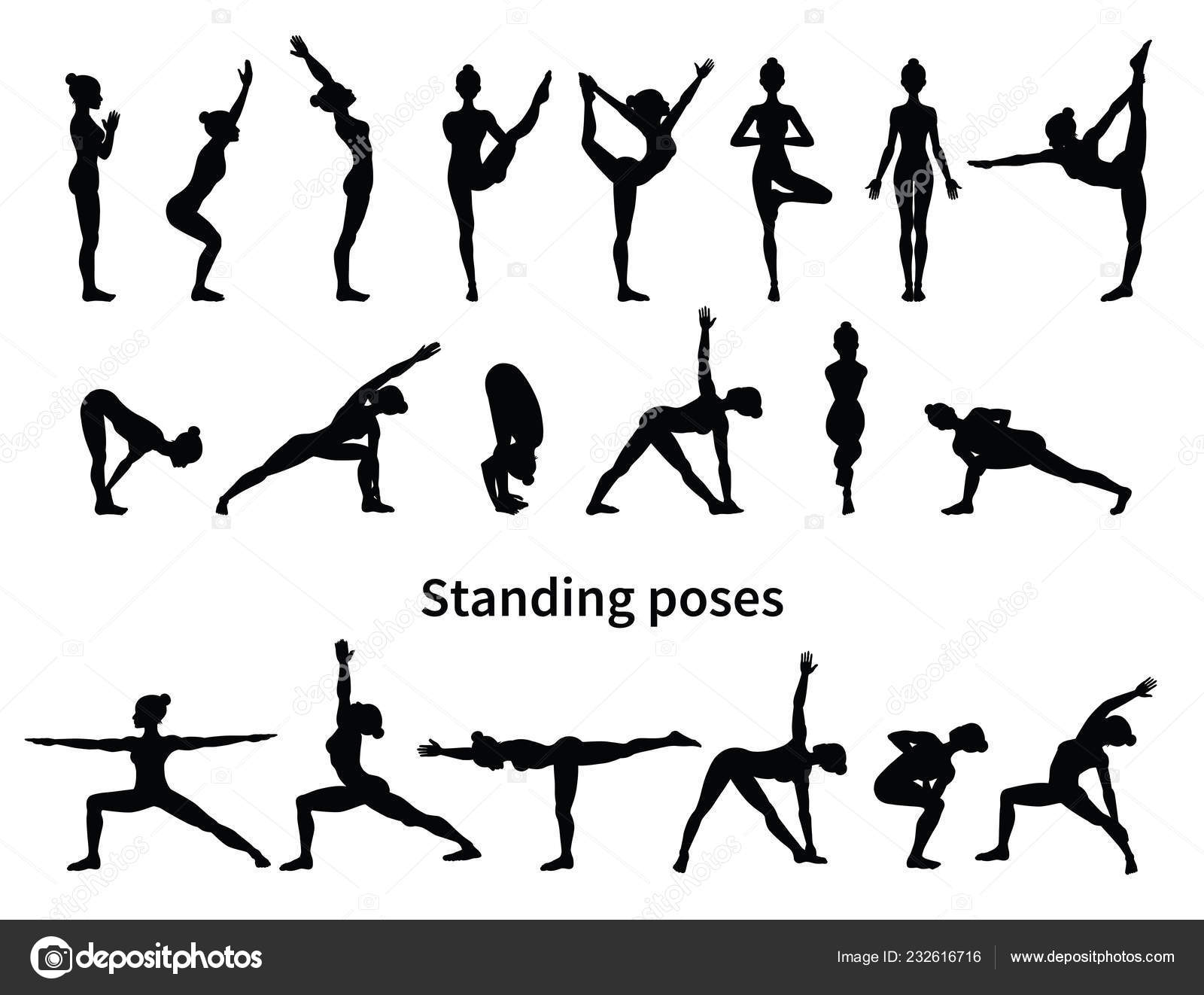 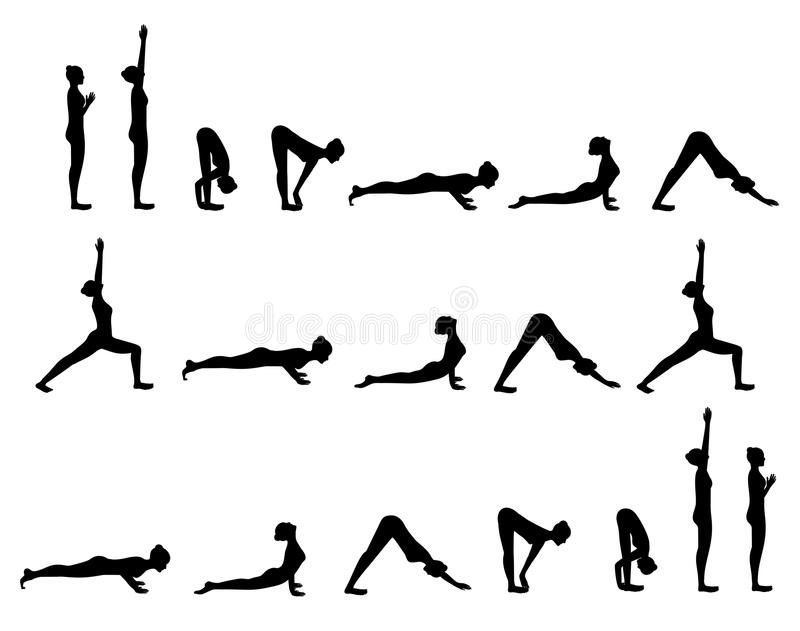 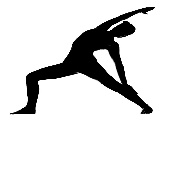 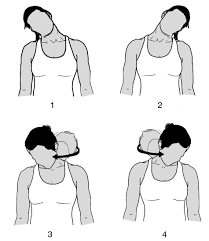 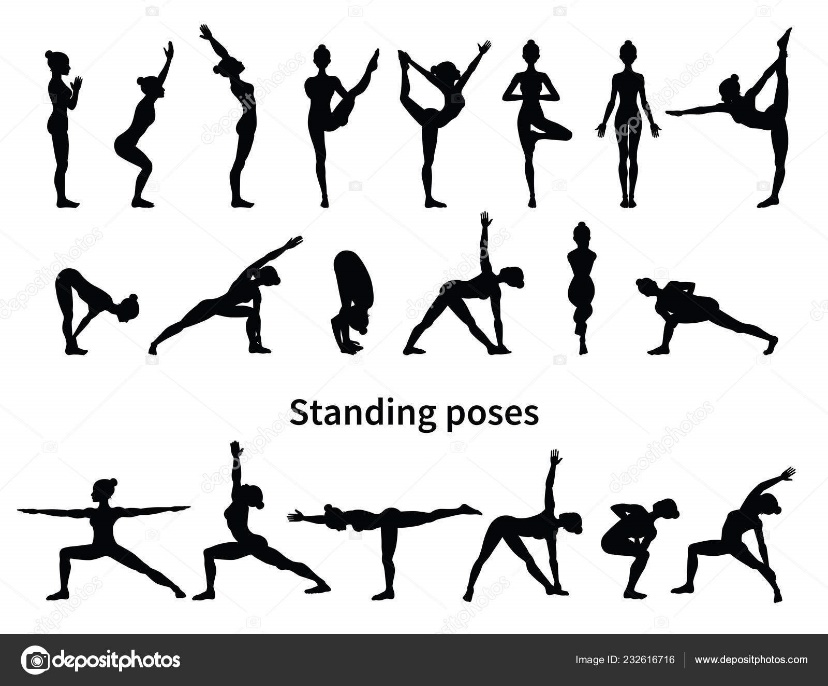 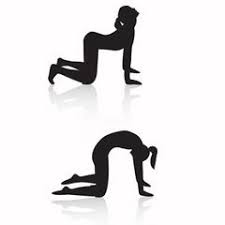 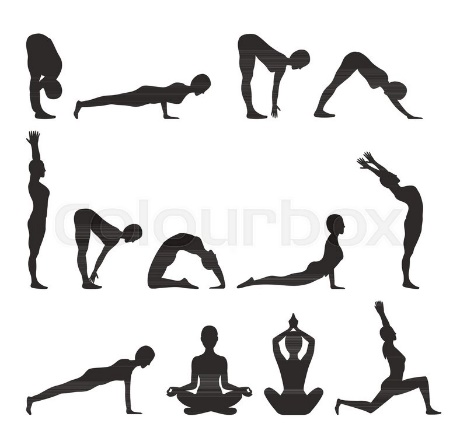 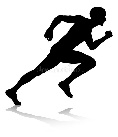 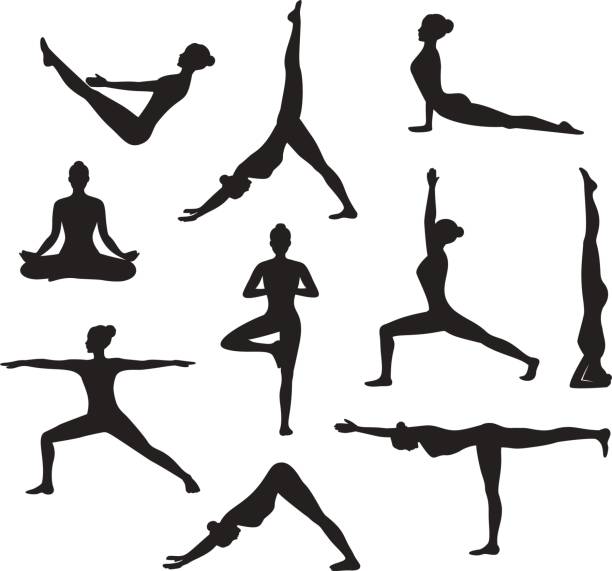 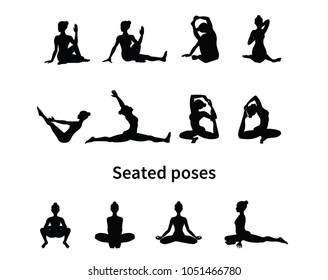 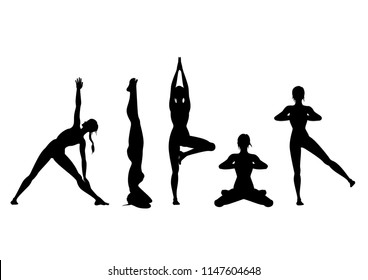 